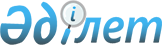 О внесении изменений в постановление Правительства Республики Казахстан от 8 сентября 2017 года № 554 "Об утверждении Правил предоставления трансфертов фонду социального медицинского страхования"
					
			Утративший силу
			
			
		
					Постановление Правительства Республики Казахстан от 13 декабря 2018 года № 829. Утратило силу постановлением Правительства Республики Казахстан от 29 августа 2023 года № 731.
      Сноска. Утратило силу постановлением Правительства РК от 29.08.2023 № 731 (вводится в действие с 02.03.2024).
      Правительство Республики Казахстан ПОСТАНОВЛЯЕТ:
      1. Внести в постановление Правительства Республики Казахстан от 8 сентября 2017 года № 554 "Об утверждении Правил предоставления трансфертов фонду социального медицинского страхования" (САПП Республики Казахстан, 2017 г., № 40-41, ст. 278) следующие изменения:
      в Правилах предоставления трансфертов фонду социального медицинского страхования, утвержденных указанным постановлением:
      в пункте 5:
      часть первую изложить в следующей редакции:
      "5. Перечисление уполномоченным органом трансфертов на оплату за оказание услуг в рамках ГОБМП и услуг субъектам здравоохранения за оказание медицинской помощи в системе ОСМС военнослужащим, сотрудникам специальных государственных и правоохранительных органов осуществляется ежемесячно на контрольный счет наличности фонда в казначействе в течение первых пяти рабочих дней текущего месяца (в декабре месяце до 20 числа) в пределах сумм индивидуального плана финансирования по платежам.";
      часть четвертую изложить в следующей редакции:
      "Неиспользованные (недоиспользованные) в течение финансового года суммы трансфертов на оплату за оказание услуг в рамках ГОБМП и услуг субъектам здравоохранения за оказание медицинской помощи в системе ОСМС военнослужащим, сотрудникам специальных государственных и правоохранительных органов, выделенных в истекшем финансовом году, подлежат возврату в доход республиканского бюджета после погашения фондом обязательств предшествующего года, но не позднее 1 марта текущего финансового года.".
      2. Настоящее постановление вводится в действие по истечении десяти календарных дней после дня его первого официального опубликования.
					© 2012. РГП на ПХВ «Институт законодательства и правовой информации Республики Казахстан» Министерства юстиции Республики Казахстан
				
      Премьер-МинистрРеспублики Казахстан 

Б. Сагинтаев
